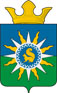 муниципальное образование поселок ханымейАдминистрацияПОстановлЕНИЕп. ХанымейОб утверждении Программы профилактики нарушений обязательных требований,требований, установленных муниципальными правовыми актами в сфере муниципального контроля на 2020 год и плановый период 2021 – 2022 годовВ соответствии с частью 1 статьи 8.2 Федерального закона от 26.12.2008 № 294-ФЗ «О защите прав юридических лиц и индивидуальных предпринимателей при осуществлении государственного контроля (надзора) и муниципального контроля», постановлением Правительства Российской Федерации от 26.12.2018 № 1680 «Об утверждении общих требований к организации и осуществлению органами государственного контроля (надзора), органами муниципального контроля мероприятий по профилактике нарушений обязательных требований, требований, установленных муниципальными правовыми актами», Администрация муниципального образования поселок Ханымей п о с т а н о в л я е т:1. Утвердить Программу профилактики нарушений обязательных требований, требований, установленных муниципальными правовыми актами в сфере муниципального контроля на 2020 год и плановый период 2021 – 2022 годов (далее по тексту – «Программа»), согласно приложению к настоящему постановлению. 2. Обнародовать (опубликовать) настоящее постановление в районной общественно-политической газете "Северный луч" и разместить на официальном интернет-сайте Администрации муниципального образования поселок Ханымей.3. Контроль за исполнением настоящего постановления возложить на заместителя главы Администрации муниципального образования поселок Ханымей. Глава Администрации муниципального образования поселок Ханымей                                                                      А.К. Мектепкалиев«_12_»ноября2019г.№180-ПА